Αποδοχή αίτησηςΕνδιαφερόμενοι φορείς που εμπλέκονται στη διαδικασίαΑιτών/συναλλασσόμενος·Αρμόδια για τη λήψη απόφασης τελωνειακή αρχή.Ροή εργασιώνΗ αίτηση αποδοχής ξεκινά με την υποβολή από τον συναλλασσόμενο μιας αίτησης τελωνειακής απόφασης. Αυτό είναι το πρώτο βήμα για τη χορήγηση της άδειας.Από την υψηλού επιπέδου επισκόπηση της διαδικασίας λήψης τελωνειακών αποφάσεων, η αποδοχή ανήκει στο πρώτο μέρος της διαδικασίας, όπως απεικονίζεται στο Σχήμα 1.Σχήμα 1 Αποδοχή αίτησης, στο πλαίσιο της διαδικασίας λήψης τελωνειακών αποφάσεωνΣτόχοι και ροή εργασιώνΜετά την υποβολή της αίτησης και την επικύρωση από το σύστημα τελωνειακών αποφάσεων, αποδίδεται στην αίτηση ένας αυτόματος και μοναδικός αριθμός αναφοράς της αίτησης. Διαρθρώνεται ως ακολούθως:Όπου:ο κωδικός χώρας είναι ο κωδικός ISO της τελωνειακής αρχής που είναι υπεύθυνη για την αίτηση, με δύο χαρακτήρες (στο παράδειγμα «BE» για το Βέλγιο)·ο κωδικός είδους άδειας όπως παρουσιάζεται στο πρώτο έγγραφο Σύστημα τελωνειακών αποφάσεων - Πεδίο εφαρμογής και αρχιτεκτονική (στο παράδειγμα: CGU, ο οποίος σημαίνει άδεια για τη χρησιμοποίηση συνολικής εγγύησης συμπεριλαμβανομένης της απαλλαγής από την υποχρέωση σύστασης εγγύησης)·Οι ελεύθεροι χαρακτήρες δημιουργούνται αυτομάτως (μέγιστο 29 χαρακτήρες, στο παράδειγμα BE000001-2018-YLC2365). Από προεπιλογή, το CDMS χρησιμοποιεί τον ακόλουθο αλγόριθμο για τον καθορισμό των ελεύθερων χαρακτήρων: DTCA·Χαρακτήρας παύλας («-»)·Τρέχον έτος·Χαρακτήρας παύλας («-»)·3 τυχαία γράμματα·Αύξων αριθμός.Ως κύριος στόχος της διαδικασίας αποδοχής, η αίτηση αναλύεται στη συνέχεια από τις τελωνειακές αρχές και, με βάση μια πρώτη σειρά ελέγχων (προϋποθέσεις αποδοχής), ο τελωνειακός υπάλληλος κρίνει εάν η αίτηση μπορεί να γίνει αποδεκτή ή όχι.Σε περίπτωση αποδοχής της αίτησης, ο τελωνειακός υπάλληλος συνεχίζει την ανάλυση διευκρινίζοντας περαιτέρω εάν ο αιτών και η αίτηση πληρούν τα κριτήρια για τη χορήγηση άδειας. Αυτό το περαιτέρω βήμα περιγράφεται σε ένα επόμενο κεφάλαιο (Διαδικασία λήψης απόφασης).Εάν η αίτηση δεν γίνει αποδεκτή, η διαδικασία διακόπτεται και ο συναλλασσόμενος ενημερώνεται σχετικά με τις προϋποθέσεις που δεν πληρούσε. Ωστόσο, δύναται να υποβάλει νέα αίτηση.Προϋποθέσεις αποδοχήςΌπως προαναφέρθηκε, οι τελωνειακές αρχές διενεργούν αρκετούς ελέγχους για να αποδεχθούν την αίτηση. Επιπλέον, το σύστημα επαληθεύει αυτόματα εάν κάποιες από τις προϋποθέσεις επικυρώνονται, με βάση το περιεχόμενο της αίτησης. Αυτοί οι έλεγχοι θα διαφέρουν ανάλογα με το είδος της άδειας. Δεν διενεργούνται όλοι οι έλεγχοι για όλα τα είδη αδειών. Η ενότητα 2.3 περιγράφει τους ελέγχους που πρέπει να διενεργηθούν.Κατά την καταγραφή του κατά πόσο πληρούνται ή όχι οι προϋποθέσεις αποδοχής, ο τελωνειακός υπάλληλος θα πρέπει - για κάθε έλεγχο - να αναφέρει ένα από τα ακόλουθα αποτελέσματα:Πίνακας 1 Πιθανές τιμές για το αποτέλεσμα του ελέγχου των προϋποθέσεων αποδοχήςΌπου: Ναι: ο έλεγχος αποδεικνύεται ότι επαληθεύτηκε·Όχι: ο έλεγχος δεν αποδεικνύεται ότι επαληθεύτηκε·Αναβάλλεται: ο έλεγχος δεν μπορεί ακόμη να θεωρηθεί θετικός ούτε αρνητικός. Μπορεί να απαιτούνται συμπληρωματικές πληροφορίες.Όλοι οι έλεγχοι αποτελεσμάτων πρέπει να απαντηθούν από τις τελωνειακές αρχές εντός 30 ημερολογιακών ημερών. Πέρα από τη συγκεκριμένη προθεσμία, η αίτηση θα γίνει αυτομάτως αποδεκτή.Επιπλέον, πρέπει να σημειωθεί ότι θα πρέπει να πληρούνται όλες οι προϋποθέσεις για την αποδοχή της αίτησης. Εάν δεν πληρούται έστω και μία μόνο προϋπόθεση στο τέλος της διαδικασίας, η αίτηση δεν θα γίνει αποδεκτή. Ωστόσο, για λόγους ιχνηλασιμότητας, αξίζει να σημειωθεί ότι, ακόμη και αν ο πρώτος έλεγχος που έχει καταχωριστεί από το σύστημα ή από τον τελωνειακό υπάλληλο είναι αρνητικός, θα πρέπει να ελέγχονται όλες οι προϋποθέσεις αποδοχής από τον τελωνειακό υπάλληλο, έτσι ώστε ο συναλλασσόμενος να λάβει πλήρη αναπληροφόρηση (με αναφορά όλων των αρνητικών ελέγχων) σε περίπτωση που η αίτηση δεν γίνει αποδεκτή.Αίτηση παροχής συμπληρωματικών πληροφοριώνΌταν οι τελωνειακές αρχές κρίνουν ότι η αίτηση δεν περιέχει όλες τις απαιτούμενες πληροφορίες, μπορούν να ζητήσουν από τον συναλλασσόμενο να παράσχει τις εν λόγω συμπληρωματικές πληροφορίες.Προς τον σκοπό αυτό, ο τελωνειακός υπάλληλος πρέπει να αναφέρει τα ακόλουθα κατά την καταχώριση των αποτελεσμάτων των ελέγχων:Πίνακας 2 Αποτέλεσμα των προϋποθέσεων αποδοχής που πρέπει να συμπληρωθεί όταν ζητούνται συμπληρωματικές πληροφορίεςΜετά τη συγκεκριμένη καταχώριση, θα πρέπει να υποδείξει τους ελέγχους για τους οποίους απαιτούνται συμπληρωματικές πληροφορίες. Συνεπώς, ο συναλλασσόμενος θα κληθεί να παράσχει τις σχετικές πληροφορίες εντός ορισμένης προθεσμίας που καθορίζεται από τον τελωνειακό υπάλληλο (κατά την καταχώριση της αίτησης για συμπληρωματικές πληροφορίες).Η προθεσμία για την αποδοχή της αίτησης - που επιβάλλεται στον τελωνειακό υπάλληλο - παρατείνεται σύμφωνα με την προθεσμία για την υποβολή των συμπληρωματικών πληροφοριών.Εάν ο συναλλασσόμενος δεν υποβάλει τις ζητούμενες πληροφορίες εντός της προθεσμίας που του έχει επιβληθεί, η αίτηση απορρίπτεται αυτομάτως. Εάν τις υποβάλει, οι τελωνειακές αρχές τις αναλύουν και αξιολογούν εκ νέου το αποτέλεσμα των ελέγχων.Ανάκληση αίτησηςΣημειώνεται ότι, ανά πάσα στιγμή, ο συναλλασσόμενος μπορεί να ζητήσει την ανάκληση της αίτησής του. Όταν η ανάκληση επιβεβαιώνεται από το σύστημα, δεν μπορεί πλέον να υποβληθεί σε ανάλυση από τις τελωνειακές αρχές και δεν μπορεί να αναληφθεί περαιτέρω δράση για τη συγκεκριμένη αίτηση. Ο συναλλασσόμενος δύναται στη συνέχεια να υποβάλει νέα αίτηση για νέα άδεια - υποβάλλοντας νέα αίτηση τελωνειακής απόφασης.Σημειώσεις αναφοράς: κατάλογος προϋποθέσεων αποδοχήςΟι ακόλουθοι πίνακες παραθέτουν τις προϋποθέσεις αποδοχής προς επαλήθευση, είτε από τον τελωνειακό υπάλληλο είτε από το σύστημα, ανάλογα με το είδος της άδειας.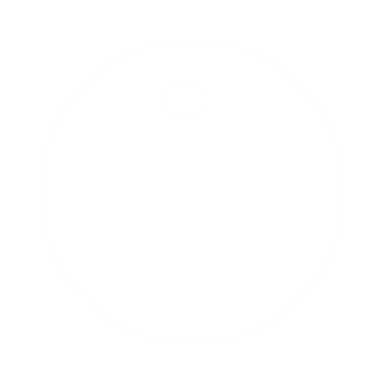 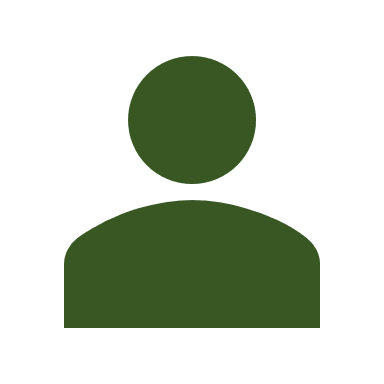 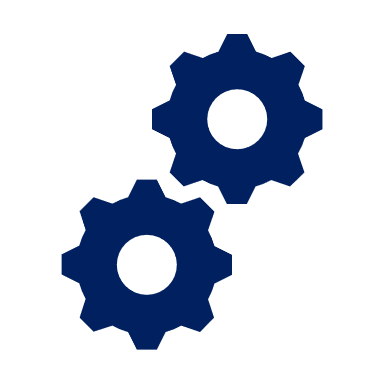 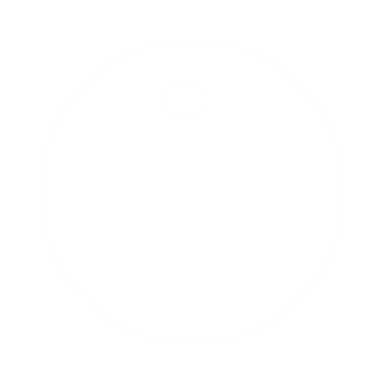 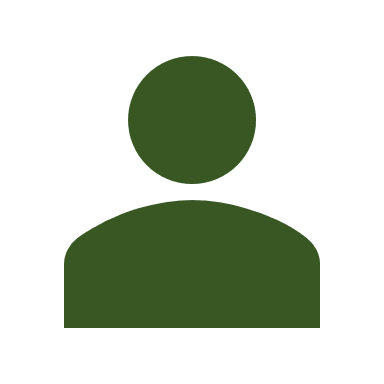 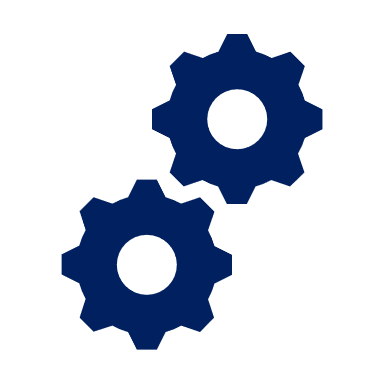 Υπαγωγή των εμπορευμάτων σε τελωνειακό καθεστώς και προσωρινή εναπόθεσηΓια τα ακόλουθα είδη αδειών, οι προϋποθέσεις προς επαλήθευση από τις τελωνειακές αρχές παρατίθενται στον Πίνακα 3, ενώ οι προϋποθέσεις που ελέγχονται αυτομάτως από το σύστημα παρατίθενται στον Πίνακα 4.Άδεια για υποβολή τελωνειακής διασάφησης μέσω εισαγωγής δεδομένων στις λογιστικές καταχωρίσεις του διασαφιστή, μεταξύ άλλων για το καθεστώς εξαγωγής·Άδεια για κεντρικό τελωνισμό·Άδεια για χρήση απλουστευμένης διασάφησης·Άδεια σχετικά με την ιδιότητα του εγκεκριμένου ζυγιστή μπανανών·Άδεια για αυτοαξιολόγηση·Άδεια λειτουργίας εγκαταστάσεων προσωρινής εναπόθεσης.Πίνακας 3 Προϋποθέσεις προς επαλήθευση από τις τελωνειακές αρχές - Υπαγωγή των εμπορευμάτων σε τελωνειακό καθεστώς και προσωρινή εναπόθεσηΠίνακας 4 Προϋποθέσεις που επαληθεύονται από το σύστημα - Υπαγωγή των εμπορευμάτων σε τελωνειακό καθεστώς και προσωρινή εναπόθεσηΕιδικά καθεστώταΆδειες για τη λειτουργία εγκαταστάσεων αποθήκευσης που προορίζονται για την τελωνειακή αποταμίευση εμπορευμάτωνΓια το ακόλουθο είδος άδειας, οι προϋποθέσεις προς επαλήθευση από τις τελωνειακές αρχές παρατίθενται στον Πίνακα 5, ενώ οι προϋποθέσεις που ελέγχονται αυτομάτως από το σύστημα παρατίθενται στον Πίνακα 6.Άδειες για τη λειτουργία εγκαταστάσεων αποθήκευσης που προορίζονται για την τελωνειακή αποταμίευση εμπορευμάτων.Πίνακας 5 Προϋποθέσεις προς επαλήθευση από τις τελωνειακές αρχές – Τελωνειακή αποταμίευσηΠίνακας 6 Προϋποθέσεις που επαληθεύονται από το σύστημα – Τελωνειακή αποταμίευσηΆδεια για χρήση καθεστώτος τελειοποίησης προς επανεξαγωγήΓια το ακόλουθο είδος άδειας, οι προϋποθέσεις προς επαλήθευση από τις τελωνειακές αρχές παρατίθενται στον Πίνακα 7, ενώ οι προϋποθέσεις που ελέγχονται αυτομάτως από το σύστημα παρατίθενται στον Πίνακα 8.Άδεια για χρήση καθεστώτος τελειοποίησης προς επανεξαγωγή.Πίνακας 7 Προϋποθέσεις προς επαλήθευση από τις τελωνειακές αρχές - Τελειοποίηση προς επανεξαγωγήΠίνακας 8 Προϋποθέσεις που επαληθεύονται από το σύστημα - Τελειοποίηση προς επανεξαγωγή Άδεια για χρήση καθεστώτος τελειοποίησης προς επανεισαγωγήΓια το ακόλουθο είδος άδειας, οι προϋποθέσεις προς επαλήθευση από τις τελωνειακές αρχές παρατίθενται στον Πίνακα 9, ενώ οι προϋποθέσεις που ελέγχονται αυτομάτως από το σύστημα παρατίθενται στον Πίνακα 10.Άδεια για χρήση καθεστώτος τελειοποίησης προς επανεισαγωγή.Πίνακας 9 Προϋποθέσεις προς επαλήθευση από τις τελωνειακές αρχές - Τελειοποίηση προς επανεισαγωγήΠίνακας 10 Προϋποθέσεις που επαληθεύονται από το σύστημα - Τελειοποίηση προς επανεισαγωγήΆδεια για την εφαρμογή καθεστώτος ειδικού προορισμούΓια το ακόλουθο είδος άδειας, οι προϋποθέσεις προς επαλήθευση από τις τελωνειακές αρχές παρατίθενται στον Πίνακα 11, ενώ οι προϋποθέσεις που ελέγχονται αυτομάτως από το σύστημα παρατίθενται στον Πίνακα 12.Άδεια για την εφαρμογή καθεστώτος ειδικού προορισμού.Πίνακας 11 Προϋποθέσεις προς επαλήθευση από τις τελωνειακές αρχές – Ειδικός προορισμόςΠίνακας 12 Προϋποθέσεις που επαληθεύονται από το σύστημα – Ειδικός προορισμόςΆδεια για την εφαρμογή καθεστώτος προσωρινής εισαγωγήςΓια το ακόλουθο είδος άδειας, οι προϋποθέσεις προς επαλήθευση από τις τελωνειακές αρχές παρατίθενται στον Πίνακα 13, ενώ οι προϋποθέσεις που ελέγχονται αυτομάτως από το σύστημα παρατίθενται στον Πίνακα 14.Άδεια για την εφαρμογή καθεστώτος προσωρινής εισαγωγής.Πίνακας 13 Προϋποθέσεις προς επαλήθευση από τις τελωνειακές αρχές – Προσωρινή εισαγωγήΠίνακας 14 Προϋποθέσεις που επαληθεύονται από το σύστημα – Προσωρινή εισαγωγήΔιαμετακόμισηΆδεια για καθεστώς του εγκεκριμένου παραλήπτη στο πλαίσιο ενωσιακής διαμετακόμισηςΓια το ακόλουθο είδος άδειας, οι προϋποθέσεις προς επαλήθευση από τις τελωνειακές αρχές παρατίθενται στον Πίνακα 15, ενώ οι προϋποθέσεις που ελέγχονται αυτομάτως από το σύστημα παρατίθενται στον Πίνακα 16.Άδεια για το καθεστώς του εγκεκριμένου παραλήπτη στο πλαίσιο ενωσιακής διαμετακόμισης.Πίνακας 15 Προϋποθέσεις προς επαλήθευση από τις τελωνειακές αρχές - Εγκεκριμένος παραλήπτηςΠίνακας 16 Προϋποθέσεις που επαληθεύονται από το σύστημα - Εγκεκριμένος παραλήπτηςΆδεια για καθεστώς του εγκεκριμένου παραλήπτη για τις μεταφορές με δελτίο TIRΓια το ακόλουθο είδος άδειας, οι προϋποθέσεις προς επαλήθευση από τις τελωνειακές αρχές παρατίθενται στον Πίνακα 17, ενώ οι προϋποθέσεις που ελέγχονται αυτομάτως από το σύστημα παρατίθενται στον Πίνακα 18.Άδεια για το καθεστώς του εγκεκριμένου παραλήπτη για τις μεταφορές με δελτίο TIR.Πίνακας 17 Προϋποθέσεις προς επαλήθευση από τις τελωνειακές αρχές - Εγκεκριμένος παραλήπτης για τις μεταφορές με δελτίο TIRΠίνακας 18 Προϋποθέσεις που επαληθεύονται από το σύστημα - Εγκεκριμένος παραλήπτης για τις μεταφορές με δελτίο TIRΆδεια για καθεστώς του εγκεκριμένου αποστολέα στο πλαίσιο ενωσιακής διαμετακόμισηςΓια το ακόλουθο είδος άδειας, οι προϋποθέσεις προς επαλήθευση από τις τελωνειακές αρχές παρατίθενται στον Πίνακα 19, ενώ οι προϋποθέσεις που ελέγχονται αυτομάτως από το σύστημα παρατίθενται στον Πίνακα 20.Άδεια για το καθεστώς του εγκεκριμένου αποστολέα στο πλαίσιο ενωσιακής διαμετακόμισης.Πίνακας 19 Προϋποθέσεις προς επαλήθευση από τις τελωνειακές αρχές – Εγκεκριμένος αποστολέαςΠίνακας 20 Προϋποθέσεις που επαληθεύονται από το σύστημα – Εγκεκριμένος αποστολέαςΆδεια για την ιδιότητα εγκεκριμένου εκδότηΓια το ακόλουθο είδος άδειας, οι προϋποθέσεις προς επαλήθευση από τις τελωνειακές αρχές παρατίθενται στον Πίνακα 21, ενώ οι προϋποθέσεις που ελέγχονται αυτομάτως από το σύστημα παρατίθενται στον Πίνακα 22.Άδεια για την ιδιότητα εγκεκριμένου εκδότη.Πίνακας 21 Προϋποθέσεις προς επαλήθευση από τις τελωνειακές αρχές - Εγκεκριμένος εκδότηςΠίνακας 22 Προϋποθέσεις που επαληθεύονται από το σύστημα - Εγκεκριμένος εκδότηςΆδεια για χρήση ειδικών τελωνειακών σφραγίδωνΓια το ακόλουθο είδος άδειας, οι προϋποθέσεις προς επαλήθευση από τις τελωνειακές αρχές παρατίθενται στον Πίνακα 23, ενώ οι προϋποθέσεις που ελέγχονται αυτομάτως από το σύστημα παρατίθενται στον Πίνακα 24.Άδεια για χρήση ειδικών τελωνειακών σφραγίδων.Πίνακας 23 Προϋποθέσεις προς επαλήθευση από τις τελωνειακές αρχές - Ειδικές σφραγίδεςΠίνακας 24 Προϋποθέσεις που επαληθεύονται από το σύστημα - Ειδικές σφραγίδεςΆδεια για χρήση διασάφησης διαμετακόμισης με μειωμένο σύνολο δεδομένωνΓια το ακόλουθο είδος άδειας, οι προϋποθέσεις προς επαλήθευση από τις τελωνειακές αρχές παρατίθενται στον Πίνακα 25, ενώ οι προϋποθέσεις που ελέγχονται αυτομάτως από το σύστημα παρατίθενται στον Πίνακα 26.Άδεια για χρήση διασάφησης διαμετακόμισης με μειωμένο σύνολο δεδομένων.Πίνακας 25 Προϋποθέσεις προς επαλήθευση από τις τελωνειακές αρχές - Μειωμένη διασάφηση διαμετακόμισηςΠίνακας 26 Προϋποθέσεις που επαληθεύονται από το σύστημα - Μειωμένη διασάφηση διαμετακόμισηςΆδεια για χρήση ηλεκτρονικού εγγράφου μεταφοράς ως τελωνειακής διασάφησηςΓια το ακόλουθο είδος άδειας, οι προϋποθέσεις προς επαλήθευση από τις τελωνειακές αρχές παρατίθενται στον Πίνακα 27, ενώ οι προϋποθέσεις που ελέγχονται αυτομάτως από το σύστημα παρατίθενται στον Πίνακα 28.Άδεια για χρήση ηλεκτρονικού εγγράφου μεταφοράς ως τελωνειακής διασάφησης.Πίνακας 27 Προϋποθέσεις προς επαλήθευση από τις τελωνειακές αρχές - Ηλεκτρονικό έγγραφο μεταφοράςΠίνακας 28 Προϋποθέσεις που επαληθεύονται από το σύστημα - Ηλεκτρονικό έγγραφο μεταφοράςΤακτική γραμμή θαλάσσιας μεταφοράςΓια το ακόλουθο είδος άδειας, οι προϋποθέσεις προς επαλήθευση από τις τελωνειακές αρχές παρατίθενται στον Πίνακα 29, ενώ οι προϋποθέσεις που ελέγχονται αυτομάτως από το σύστημα παρατίθενται στον Πίνακα 30.Άδεια λειτουργίας τακτικής γραμμής θαλάσσιας μεταφοράς.Πίνακας 29 Προϋποθέσεις προς επαλήθευση από τις τελωνειακές αρχές - Τακτική γραμμή θαλάσσιας μεταφοράςΠίνακας 30 Προϋποθέσεις που επαληθεύονται από το σύστημα - Τακτική γραμμή θαλάσσιας μεταφοράςΑλλες αιτήσεις (Τυπική διαδικασία)Για τα ακόλουθα είδη αδειών, οι προϋποθέσεις προς επαλήθευση από τις τελωνειακές αρχές παρατίθενται στον Πίνακα 31, ενώ οι προϋποθέσεις που ελέγχονται αυτομάτως από το σύστημα παρατίθενται στον Πίνακα 32.Άδεια για την παροχή συνολικής εγγύησης, περιλαμβανομένης της πιθανής εγγύησης μειωμένου ποσού ή της απαλλαγής από την υποχρέωση σύστασης εγγύησης·Άδεια αναστολής πληρωμής του καταβλητέου δασμού, εφόσον η άδεια δεν χορηγείται για μία και μόνο πράξη·Άδεια για την απλούστευση του προσδιορισμού των ποσών που περιλαμβάνονται στη δασμολογητέα αξία των εμπορευμάτων.Πίνακας 31 Προϋποθέσεις προς επαλήθευση από τις τελωνειακές αρχές - Τυπική διαδικασίαΠίνακας 32 Προϋποθέσεις που επαληθεύονται από το σύστημα - Τυπική διαδικασία[Κωδικός χώρας][κωδικός είδους άδειας][Ελεύθεροι χαρακτήρες]Παράδειγμα: BECGUBE000001-2018-YLC2365 Αποτέλεσμα ελέγχουΝαιΌχιΑναβάλλεταιΗ αίτηση περιλαμβάνει όλες τις απαιτούμενες πληροφορίες:ΑρνητικόΠροϋποθέσεις προς επαλήθευση από τις τελωνειακές αρχέςEIR, CCL, SDE, AWB, SAS, TST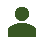 Ο αιτών δεν υποβάλλει αίτηση για τον ίδιο σκοπό όπως για την ανακληθείσα ή την ακυρωθείσα απόφασηΟ αιτών δεν υποβάλλει αίτηση για τον ίδιο σκοπό όπως για την ανακληθείσα ή την ακυρωθείσα απόφασηΗ αίτηση περιλαμβάνει όλες τις απαιτούμενες πληροφορίεςΗ αίτηση περιλαμβάνει όλες τις απαιτούμενες πληροφορίεςΟι κύριες λογιστικές καταχωρίσεις για τελωνειακούς σκοπούς του αιτούντος τηρούνται ή είναι προσβάσιμες στον τόπο της αρμόδιας τελωνειακής αρχήςΟι κύριες λογιστικές καταχωρίσεις για τελωνειακούς σκοπούς του αιτούντος τηρούνται ή είναι προσβάσιμες στον τόπο της αρμόδιας τελωνειακής αρχήςΜέρος των δραστηριοτήτων του αιτούντος διεξάγονται στον τόπο της αρμόδιας τελωνειακής αρχήςΜέρος των δραστηριοτήτων του αιτούντος διεξάγονται στον τόπο της αρμόδιας τελωνειακής αρχήςΠροϋποθέσεις που επαληθεύονται από το σύστημαEIR, CCL, SDE, AWB, SAS, TST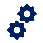 Ο αιτών διαθέτει έγκυρο αριθμό EORIΟ αιτών διαθέτει έγκυρο αριθμό EORIΟ αιτών είναι εγκατεστημένος στο τελωνειακό έδαφος της ΈνωσηςΟ αιτών είναι εγκατεστημένος στο τελωνειακό έδαφος της ΈνωσηςΠροϋποθέσεις προς επαλήθευση από τις τελωνειακές αρχέςCW1, CW2, CWPΟ αιτών δεν υποβάλλει αίτηση για τον ίδιο σκοπό όπως για την ανακληθείσα ή την ακυρωθείσα απόφασηΟ αιτών δεν υποβάλλει αίτηση για τον ίδιο σκοπό όπως για την ανακληθείσα ή την ακυρωθείσα απόφασηΗ αίτηση περιλαμβάνει όλες τις απαιτούμενες πληροφορίεςΗ αίτηση περιλαμβάνει όλες τις απαιτούμενες πληροφορίεςΟι κύριες λογιστικές καταχωρίσεις για τελωνειακούς σκοπούς του αιτούντος τηρούνται ή είναι προσβάσιμες στον τόπο της αρμόδιας τελωνειακής αρχήςΟι κύριες λογιστικές καταχωρίσεις για τελωνειακούς σκοπούς του αιτούντος τηρούνται ή είναι προσβάσιμες στον τόπο της αρμόδιας τελωνειακής αρχήςΜέρος των δραστηριοτήτων του αιτούντος διεξάγονται στον τόπο της αρμόδιας τελωνειακής αρχήςΜέρος των δραστηριοτήτων του αιτούντος διεξάγονται στον τόπο της αρμόδιας τελωνειακής αρχήςΠροϋποθέσεις που επαληθεύονται από το σύστημαCW1, CW2, CWPΟ αιτών διαθέτει έγκυρο αριθμό EORIΟ αιτών διαθέτει έγκυρο αριθμό EORIΟ αιτών είναι εγκατεστημένος στο τελωνειακό έδαφος της ΈνωσηςΟ αιτών είναι εγκατεστημένος στο τελωνειακό έδαφος της ΈνωσηςΠροϋποθέσεις προς επαλήθευση από τις τελωνειακές αρχέςIPOΟ αιτών δεν υποβάλλει αίτηση για τον ίδιο σκοπό όπως για την ανακληθείσα ή την ακυρωθείσα απόφασηΟ αιτών δεν υποβάλλει αίτηση για τον ίδιο σκοπό όπως για την ανακληθείσα ή την ακυρωθείσα απόφασηΗ αίτηση περιλαμβάνει όλες τις απαιτούμενες πληροφορίεςΗ αίτηση περιλαμβάνει όλες τις απαιτούμενες πληροφορίεςΟι κύριες λογιστικές καταχωρίσεις για τελωνειακούς σκοπούς του αιτούντος τηρούνται ή είναι προσβάσιμες στον τόπο της αρμόδιας τελωνειακής αρχήςΟι κύριες λογιστικές καταχωρίσεις για τελωνειακούς σκοπούς του αιτούντος τηρούνται ή είναι προσβάσιμες στον τόπο της αρμόδιας τελωνειακής αρχήςΜέρος των δραστηριοτήτων του αιτούντος διεξάγονται στον τόπο της αρμόδιας τελωνειακής αρχήςΜέρος των δραστηριοτήτων του αιτούντος διεξάγονται στον τόπο της αρμόδιας τελωνειακής αρχήςΠροϋποθέσεις που επαληθεύονται από το σύστημαIPOΟ αιτών διαθέτει έγκυρο αριθμό EORIΟ αιτών διαθέτει έγκυρο αριθμό EORIΟ αιτών είναι εγκατεστημένος στο τελωνειακό έδαφος της ΈνωσηςΟ αιτών είναι εγκατεστημένος στο τελωνειακό έδαφος της ΈνωσηςΗ αίτηση υποβάλλεται στην αρμόδια τελωνειακή αρχή του τόπου όπου τα εμπορεύματα πρόκειται να υποστούν εργασίες τελειοποίησης για πρώτη φοράΗ αίτηση υποβάλλεται στην αρμόδια τελωνειακή αρχή του τόπου όπου τα εμπορεύματα πρόκειται να υποστούν εργασίες τελειοποίησης για πρώτη φοράΠροϋποθέσεις προς επαλήθευση από τις τελωνειακές αρχέςOPOΟ αιτών δεν υποβάλλει αίτηση για τον ίδιο σκοπό όπως για την ανακληθείσα ή την ακυρωθείσα απόφασηΟ αιτών δεν υποβάλλει αίτηση για τον ίδιο σκοπό όπως για την ανακληθείσα ή την ακυρωθείσα απόφασηΗ αίτηση περιλαμβάνει όλες τις απαιτούμενες πληροφορίεςΗ αίτηση περιλαμβάνει όλες τις απαιτούμενες πληροφορίεςΟι κύριες λογιστικές καταχωρίσεις για τελωνειακούς σκοπούς του αιτούντος τηρούνται ή είναι προσβάσιμες στον τόπο της αρμόδιας τελωνειακής αρχήςΟι κύριες λογιστικές καταχωρίσεις για τελωνειακούς σκοπούς του αιτούντος τηρούνται ή είναι προσβάσιμες στον τόπο της αρμόδιας τελωνειακής αρχήςΜέρος των δραστηριοτήτων του αιτούντος διεξάγονται στον τόπο της αρμόδιας τελωνειακής αρχήςΜέρος των δραστηριοτήτων του αιτούντος διεξάγονται στον τόπο της αρμόδιας τελωνειακής αρχήςΠροϋποθέσεις που επαληθεύονται από το σύστημαOPOΟ αιτών διαθέτει έγκυρο αριθμό EORIΟ αιτών διαθέτει έγκυρο αριθμό EORIΟ αιτών είναι εγκατεστημένος στο τελωνειακό έδαφος της ΈνωσηςΟ αιτών είναι εγκατεστημένος στο τελωνειακό έδαφος της ΈνωσηςΠροϋποθέσεις προς επαλήθευση από τις τελωνειακές αρχέςEUSΟ αιτών δεν υποβάλλει αίτηση για τον ίδιο σκοπό όπως για την ανακληθείσα ή την ακυρωθείσα απόφασηΟ αιτών δεν υποβάλλει αίτηση για τον ίδιο σκοπό όπως για την ανακληθείσα ή την ακυρωθείσα απόφασηΗ αίτηση περιλαμβάνει όλες τις απαιτούμενες πληροφορίεςΗ αίτηση περιλαμβάνει όλες τις απαιτούμενες πληροφορίεςΟι κύριες λογιστικές καταχωρίσεις για τελωνειακούς σκοπούς του αιτούντος τηρούνται ή είναι προσβάσιμες στον τόπο της αρμόδιας τελωνειακής αρχήςΟι κύριες λογιστικές καταχωρίσεις για τελωνειακούς σκοπούς του αιτούντος τηρούνται ή είναι προσβάσιμες στον τόπο της αρμόδιας τελωνειακής αρχήςΜέρος των δραστηριοτήτων του αιτούντος διεξάγονται στον τόπο της αρμόδιας τελωνειακής αρχήςΜέρος των δραστηριοτήτων του αιτούντος διεξάγονται στον τόπο της αρμόδιας τελωνειακής αρχήςΠροϋποθέσεις που επαληθεύονται από το σύστημαEUSΟ αιτών διαθέτει έγκυρο αριθμό EORIΟ αιτών διαθέτει έγκυρο αριθμό EORIΟ αιτών είναι εγκατεστημένος στο τελωνειακό έδαφος της ΈνωσηςΟ αιτών είναι εγκατεστημένος στο τελωνειακό έδαφος της ΈνωσηςΟ αιτών υποβάλει την αίτηση στην αρμόδια τελωνειακή αρχή του τόπου όπου πρόκειται να χρησιμοποιηθούν τα εμπορεύματα για πρώτη φοράΟ αιτών υποβάλει την αίτηση στην αρμόδια τελωνειακή αρχή του τόπου όπου πρόκειται να χρησιμοποιηθούν τα εμπορεύματα για πρώτη φοράΠροϋποθέσεις προς επαλήθευση από τις τελωνειακές αρχέςTEAΟ αιτών δεν υποβάλλει αίτηση για τον ίδιο σκοπό όπως για την ανακληθείσα ή την ακυρωθείσα απόφασηΟ αιτών δεν υποβάλλει αίτηση για τον ίδιο σκοπό όπως για την ανακληθείσα ή την ακυρωθείσα απόφασηΗ αίτηση περιλαμβάνει όλες τις απαιτούμενες πληροφορίεςΗ αίτηση περιλαμβάνει όλες τις απαιτούμενες πληροφορίεςΠροϋποθέσεις που επαληθεύονται από το σύστημαTEAΟ αιτών διαθέτει έγκυρο αριθμό EORIΟ αιτών διαθέτει έγκυρο αριθμό EORIΟ αιτών υποβάλει την αίτηση στην αρμόδια τελωνειακή αρχή του τόπου όπου πρόκειται να χρησιμοποιηθούν τα εμπορεύματα για πρώτη φοράΟ αιτών υποβάλει την αίτηση στην αρμόδια τελωνειακή αρχή του τόπου όπου πρόκειται να χρησιμοποιηθούν τα εμπορεύματα για πρώτη φοράΠροϋποθέσεις προς επαλήθευση από τις τελωνειακές αρχέςACEΟ αιτών δεν υποβάλλει αίτηση για τον ίδιο σκοπό όπως για την ανακληθείσα ή την ακυρωθείσα απόφασηΟ αιτών δεν υποβάλλει αίτηση για τον ίδιο σκοπό όπως για την ανακληθείσα ή την ακυρωθείσα απόφασηΗ αίτηση περιλαμβάνει όλες τις απαιτούμενες πληροφορίεςΗ αίτηση περιλαμβάνει όλες τις απαιτούμενες πληροφορίεςΗ αίτηση υποβάλλεται στο κράτος μέλος στο οποίο πρόκειται να λήξουν οι πράξεις ενωσιακής διαμετακόμισηςΗ αίτηση υποβάλλεται στο κράτος μέλος στο οποίο πρόκειται να λήξουν οι πράξεις ενωσιακής διαμετακόμισηςΟ αιτών παραλαμβάνει τακτικά εμπορεύματα στο πλαίσιο του καθεστώτος της ενωσιακής διαμετακόμισηςΟ αιτών παραλαμβάνει τακτικά εμπορεύματα στο πλαίσιο του καθεστώτος της ενωσιακής διαμετακόμισηςΠροϋποθέσεις που επαληθεύονται από το σύστημαACEΟ αιτών διαθέτει έγκυρο αριθμό EORIΟ αιτών διαθέτει έγκυρο αριθμό EORIΟ αιτών είναι εγκατεστημένος στο τελωνειακό έδαφος της ΈνωσηςΟ αιτών είναι εγκατεστημένος στο τελωνειακό έδαφος της ΈνωσηςΠροϋποθέσεις προς επαλήθευση από τις τελωνειακές αρχέςACTΟ αιτών δεν υποβάλλει αίτηση για τον ίδιο σκοπό όπως για την ανακληθείσα ή την ακυρωθείσα απόφασηΟ αιτών δεν υποβάλλει αίτηση για τον ίδιο σκοπό όπως για την ανακληθείσα ή την ακυρωθείσα απόφασηΗ αίτηση περιλαμβάνει όλες τις απαιτούμενες πληροφορίεςΗ αίτηση περιλαμβάνει όλες τις απαιτούμενες πληροφορίεςΗ αίτηση για το καθεστώς του εγκεκριμένου παραλήπτη υποβάλλεται στο κράτος μέλος όπου πρόκειται να περατωθούν οι πράξεις μεταφοράς με δελτίο TIRΗ αίτηση για το καθεστώς του εγκεκριμένου παραλήπτη υποβάλλεται στο κράτος μέλος όπου πρόκειται να περατωθούν οι πράξεις μεταφοράς με δελτίο TIRΠροϋποθέσεις που επαληθεύονται από το σύστημαACTΟ αιτών διαθέτει έγκυρο αριθμό EORIΟ αιτών διαθέτει έγκυρο αριθμό EORIΟ αιτών είναι εγκατεστημένος στο τελωνειακό έδαφος της ΈνωσηςΟ αιτών είναι εγκατεστημένος στο τελωνειακό έδαφος της ΈνωσηςΠροϋποθέσεις προς επαλήθευση από τις τελωνειακές αρχέςACRΟ αιτών δεν υποβάλλει αίτηση για τον ίδιο σκοπό όπως για την ανακληθείσα ή την ακυρωθείσα απόφασηΟ αιτών δεν υποβάλλει αίτηση για τον ίδιο σκοπό όπως για την ανακληθείσα ή την ακυρωθείσα απόφασηΗ αίτηση περιλαμβάνει όλες τις απαιτούμενες πληροφορίεςΗ αίτηση περιλαμβάνει όλες τις απαιτούμενες πληροφορίεςΗ αίτηση υποβάλλεται στο κράτος μέλος στο οποίο πρόκειται να ξεκινήσουν οι πράξεις ενωσιακής διαμετακόμισης του αιτούντοςΗ αίτηση υποβάλλεται στο κράτος μέλος στο οποίο πρόκειται να ξεκινήσουν οι πράξεις ενωσιακής διαμετακόμισης του αιτούντοςΟ αιτών λαμβάνει άδεια για τη χρησιμοποίηση συνολικής εγγύησης ή την απαλλαγή από την υποχρέωση σύστασης εγγύησηςΟ αιτών λαμβάνει άδεια για τη χρησιμοποίηση συνολικής εγγύησης ή την απαλλαγή από την υποχρέωση σύστασης εγγύησηςΠροϋποθέσεις που επαληθεύονται από το σύστημαACRΟ αιτών διαθέτει έγκυρο αριθμό EORIΟ αιτών διαθέτει έγκυρο αριθμό EORIΟ αιτών είναι εγκατεστημένος στο τελωνειακό έδαφος της ΈνωσηςΟ αιτών είναι εγκατεστημένος στο τελωνειακό έδαφος της ΈνωσηςΠροϋποθέσεις προς επαλήθευση από τις τελωνειακές αρχέςACPΟ αιτών δεν υποβάλλει αίτηση για τον ίδιο σκοπό όπως για την ανακληθείσα ή την ακυρωθείσα απόφασηΟ αιτών δεν υποβάλλει αίτηση για τον ίδιο σκοπό όπως για την ανακληθείσα ή την ακυρωθείσα απόφασηΗ αίτηση περιλαμβάνει όλες τις απαιτούμενες πληροφορίεςΗ αίτηση περιλαμβάνει όλες τις απαιτούμενες πληροφορίεςΟι κύριες λογιστικές καταχωρίσεις για τελωνειακούς σκοπούς του αιτούντος τηρούνται ή είναι προσβάσιμες στον τόπο της αρμόδιας τελωνειακής αρχήςΟι κύριες λογιστικές καταχωρίσεις για τελωνειακούς σκοπούς του αιτούντος τηρούνται ή είναι προσβάσιμες στον τόπο της αρμόδιας τελωνειακής αρχήςΜέρος των δραστηριοτήτων του αιτούντος διεξάγονται στον τόπο της αρμόδιας τελωνειακής αρχήςΜέρος των δραστηριοτήτων του αιτούντος διεξάγονται στον τόπο της αρμόδιας τελωνειακής αρχήςΠροϋποθέσεις που επαληθεύονται από το σύστημαACPΟ αιτών διαθέτει έγκυρο αριθμό EORIΟ αιτών διαθέτει έγκυρο αριθμό EORIΟ αιτών είναι εγκατεστημένος στο τελωνειακό έδαφος της ΈνωσηςΟ αιτών είναι εγκατεστημένος στο τελωνειακό έδαφος της ΈνωσηςΠροϋποθέσεις προς επαλήθευση από τις τελωνειακές αρχέςSSEΟ αιτών δεν υποβάλλει αίτηση για τον ίδιο σκοπό όπως για την ανακληθείσα ή την ακυρωθείσα απόφασηΟ αιτών δεν υποβάλλει αίτηση για τον ίδιο σκοπό όπως για την ανακληθείσα ή την ακυρωθείσα απόφασηΗ αίτηση περιλαμβάνει όλες τις απαιτούμενες πληροφορίεςΗ αίτηση περιλαμβάνει όλες τις απαιτούμενες πληροφορίεςΟι κύριες λογιστικές καταχωρίσεις για τελωνειακούς σκοπούς του αιτούντος τηρούνται ή είναι προσβάσιμες στον τόπο της αρμόδιας τελωνειακής αρχήςΟι κύριες λογιστικές καταχωρίσεις για τελωνειακούς σκοπούς του αιτούντος τηρούνται ή είναι προσβάσιμες στον τόπο της αρμόδιας τελωνειακής αρχήςΜέρος των δραστηριοτήτων του αιτούντος διεξάγονται στον τόπο της αρμόδιας τελωνειακής αρχήςΜέρος των δραστηριοτήτων του αιτούντος διεξάγονται στον τόπο της αρμόδιας τελωνειακής αρχήςΠροϋποθέσεις που επαληθεύονται από το σύστημαSSEΟ αιτών διαθέτει έγκυρο αριθμό EORIΟ αιτών διαθέτει έγκυρο αριθμό EORIΟ αιτών είναι εγκατεστημένος στο τελωνειακό έδαφος της ΈνωσηςΟ αιτών είναι εγκατεστημένος στο τελωνειακό έδαφος της ΈνωσηςΠροϋποθέσεις προς επαλήθευση από τις τελωνειακές αρχέςTRDΟ αιτών δεν υποβάλλει αίτηση για τον ίδιο σκοπό όπως για την ανακληθείσα ή την ακυρωθείσα απόφασηΟ αιτών δεν υποβάλλει αίτηση για τον ίδιο σκοπό όπως για την ανακληθείσα ή την ακυρωθείσα απόφασηΗ αίτηση περιλαμβάνει όλες τις απαιτούμενες πληροφορίεςΗ αίτηση περιλαμβάνει όλες τις απαιτούμενες πληροφορίεςΟι κύριες λογιστικές καταχωρίσεις για τελωνειακούς σκοπούς του αιτούντος τηρούνται ή είναι προσβάσιμες στον τόπο της αρμόδιας τελωνειακής αρχήςΟι κύριες λογιστικές καταχωρίσεις για τελωνειακούς σκοπούς του αιτούντος τηρούνται ή είναι προσβάσιμες στον τόπο της αρμόδιας τελωνειακής αρχήςΜέρος των δραστηριοτήτων του αιτούντος διεξάγονται στον τόπο της αρμόδιας τελωνειακής αρχήςΜέρος των δραστηριοτήτων του αιτούντος διεξάγονται στον τόπο της αρμόδιας τελωνειακής αρχήςΠροϋποθέσεις που επαληθεύονται από το σύστημαTRDΟ αιτών διαθέτει έγκυρο αριθμό EORIΟ αιτών διαθέτει έγκυρο αριθμό EORIΟ αιτών είναι εγκατεστημένος στο τελωνειακό έδαφος της ΈνωσηςΟ αιτών είναι εγκατεστημένος στο τελωνειακό έδαφος της ΈνωσηςΠροϋποθέσεις προς επαλήθευση από τις τελωνειακές αρχέςETDΟ αιτών δεν υποβάλλει αίτηση για τον ίδιο σκοπό όπως για την ανακληθείσα ή την ακυρωθείσα απόφασηΟ αιτών δεν υποβάλλει αίτηση για τον ίδιο σκοπό όπως για την ανακληθείσα ή την ακυρωθείσα απόφασηΗ αίτηση περιλαμβάνει όλες τις απαιτούμενες πληροφορίεςΗ αίτηση περιλαμβάνει όλες τις απαιτούμενες πληροφορίεςΟι κύριες λογιστικές καταχωρίσεις για τελωνειακούς σκοπούς του αιτούντος τηρούνται ή είναι προσβάσιμες στον τόπο της αρμόδιας τελωνειακής αρχήςΟι κύριες λογιστικές καταχωρίσεις για τελωνειακούς σκοπούς του αιτούντος τηρούνται ή είναι προσβάσιμες στον τόπο της αρμόδιας τελωνειακής αρχήςΜέρος των δραστηριοτήτων του αιτούντος διεξάγονται στον τόπο της αρμόδιας τελωνειακής αρχήςΜέρος των δραστηριοτήτων του αιτούντος διεξάγονται στον τόπο της αρμόδιας τελωνειακής αρχήςΠροϋποθέσεις που επαληθεύονται από το σύστημαETDΟ αιτών διαθέτει έγκυρο αριθμό EORIΟ αιτών διαθέτει έγκυρο αριθμό EORIΟ αιτών είναι εγκατεστημένος στο τελωνειακό έδαφος της ΈνωσηςΟ αιτών είναι εγκατεστημένος στο τελωνειακό έδαφος της ΈνωσηςΠροϋποθέσεις προς επαλήθευση από τις τελωνειακές αρχέςRSSΟ αιτών δεν υποβάλλει αίτηση για τον ίδιο σκοπό όπως για την ανακληθείσα ή την ακυρωθείσα απόφασηΟ αιτών δεν υποβάλλει αίτηση για τον ίδιο σκοπό όπως για την ανακληθείσα ή την ακυρωθείσα απόφασηΗ αίτηση περιλαμβάνει όλες τις απαιτούμενες πληροφορίεςΗ αίτηση περιλαμβάνει όλες τις απαιτούμενες πληροφορίεςΟι κύριες λογιστικές καταχωρίσεις για τελωνειακούς σκοπούς του αιτούντος τηρούνται ή είναι προσβάσιμες στον τόπο της αρμόδιας τελωνειακής αρχήςΟι κύριες λογιστικές καταχωρίσεις για τελωνειακούς σκοπούς του αιτούντος τηρούνται ή είναι προσβάσιμες στον τόπο της αρμόδιας τελωνειακής αρχήςΜέρος των δραστηριοτήτων του αιτούντος διεξάγονται στον τόπο της αρμόδιας τελωνειακής αρχήςΜέρος των δραστηριοτήτων του αιτούντος διεξάγονται στον τόπο της αρμόδιας τελωνειακής αρχήςΠροϋποθέσεις που επαληθεύονται από το σύστημαRSSΟ αιτών διαθέτει έγκυρο αριθμό EORIΟ αιτών διαθέτει έγκυρο αριθμό EORIΟ αιτών είναι εγκατεστημένος στο τελωνειακό έδαφος της ΈνωσηςΟ αιτών είναι εγκατεστημένος στο τελωνειακό έδαφος της ΈνωσηςΠροϋποθέσεις προς επαλήθευση από τις τελωνειακές αρχέςCGU, DPA, CVAΟ αιτών δεν υποβάλλει αίτηση για τον ίδιο σκοπό όπως για την ανακληθείσα ή την ακυρωθείσα απόφασηΟ αιτών δεν υποβάλλει αίτηση για τον ίδιο σκοπό όπως για την ανακληθείσα ή την ακυρωθείσα απόφασηΗ αίτηση περιλαμβάνει όλες τις απαιτούμενες πληροφορίεςΗ αίτηση περιλαμβάνει όλες τις απαιτούμενες πληροφορίεςΟι κύριες λογιστικές καταχωρίσεις για τελωνειακούς σκοπούς του αιτούντος τηρούνται ή είναι προσβάσιμες στον τόπο της αρμόδιας τελωνειακής αρχήςΟι κύριες λογιστικές καταχωρίσεις για τελωνειακούς σκοπούς του αιτούντος τηρούνται ή είναι προσβάσιμες στον τόπο της αρμόδιας τελωνειακής αρχήςΜέρος των δραστηριοτήτων του αιτούντος διεξάγονται στον τόπο της αρμόδιας τελωνειακής αρχήςΜέρος των δραστηριοτήτων του αιτούντος διεξάγονται στον τόπο της αρμόδιας τελωνειακής αρχήςΠροϋποθέσεις που επαληθεύονται από το σύστημαCGU, DPA, CVAΟ αιτών διαθέτει έγκυρο αριθμό EORIΟ αιτών διαθέτει έγκυρο αριθμό EORIΟ αιτών είναι εγκατεστημένος στο τελωνειακό έδαφος της ΈνωσηςΟ αιτών είναι εγκατεστημένος στο τελωνειακό έδαφος της Ένωσης